           Администрация города Урай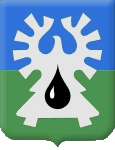               Управление экономики, анализа и                                                         прогнозированияПредварительные итоги социально–экономического развития города Урайза январь – июнь  2016 года и ожидаемые итоги социально-экономического развития  города Урай за 2016 годоктябрь, 2016Социально-экономическое развитие городаОжидаемые итоги социально-экономического развития муниципального образования городской округ город Урай сформированы с учетом документов:Распоряжение Правительства Ханты-Мансийского автономного округа – Югры от 22.03.2013 № 101-рп «О Стратегии социально-экономического развития Ханты-Мансийского автономного округа – Югры до 2020 года и на период до 2030 года».Распоряжение Правительства ХМАО - Югры от 24.06.2016 № 322-рп «Об основных показателях прогноза социально-экономического развития Ханты-Мансийского автономного округа - Югры на 2017 год и на плановый период 2018 и 2019 годов».Постановление администрации города Урай от 24.10.2016 № 3219 «О прогнозе социально-экономического развития муниципального образования городской округ город Урай на 2017-2019 годы».Решение Думы города Урай от 21.02.2012 года №13 «О Стратегии социально-экономического развития города Урай до 2020 года».  Итоги сформированы также, на основании статистической информации на последнюю отчетную дату, оценки деятельности предприятий и организаций на территории города Урай в соответствии с основными тенденциями развития Ханты-Мансийского автономного округа – Югры, с учетом реализуемых на территории муниципального образования городской округ город Урай государственных и муниципальных программ.Управленческие решения по социально-экономическому развитию города принимаются в совместной работе с общественностью, что говорит об  информационной открытости деятельности органов местного самоуправления.Деятельность органов местного самоуправления города Урай направлена на  реализацию реформы местного самоуправления, решение вопросов местного значения, обеспечение комфортности, безопасности проживания жителей города, организации межмуниципального сотрудничества, реализацию целевых программ развития Ханты-Мансийского автономного округа – Югры.Управленческие решения по социально-экономическому развитию города принимаются в совместной работе с общественностью, что говорит об  информационной открытости деятельности органов местного самоуправления.На территории муниципального образования город Урай информирование жителей города о деятельности органов местного самоуправления осуществляется через средства массовой информации: ТРК «Спектр+», ООО «Медиа-холдинг «Западная Сибирь» и газету «Знамя». Деятельность исполнительных и представительных органов власти  регулярно освещается в информационных программах: «Время Урая», «Время Урая о главном», «Из первых уст», в ходе прямых эфиров и пресс-конференций с участием главы города Урай, заместителей и ведущих специалистов городской администрации. В 1 полугодии  2016 года о деятельности органов власти было подготовлено 329 информационных сообщений, в том числе о деятельности главы города Урай и Думы города Урай. Официальная информация о ходе социально-экономических преобразований и политических событий в городе Урай размещается в газете «Знамя».  В течение 1 полугодия 2016 года в газете «Знамя» был опубликован 231 (1 пол. 2015г. - 189) материал о деятельности исполнительного и представительного органов власти. Среди актуальных направлений, отраженных журналистами в своих материалах, в этот период – тема организации школьного питания в городе Урай, перспективы жилищного и индивидуального строительства на 2016 год, вопросы уборки снега из жилых микрорайонов, обсуждение вопросов о судьбе урайских библиотек и ТЦ «Апельсин», приобретенного в муниципальную собственность, деятельность депутатского корпуса, подготовка к выборам и периоду летнего отдыха и трудоустройства детей, материалы о наступившем периоде декларирования доходов, материалы об изменении порядка оплаты за капремонт, тема экологической культуры и проведение в Урае Года экологии, проблемы при проведении капитального ремонта многоквартирных домов.     Эффективной формой информирования населения о деятельности органов местного самоуправления является размещение информации на официальном сайте администрации города Урай.  В 1 полугодии 2016 года было размещено 212 (1 пол. 2015г. - 260) пресс-релизов о деятельности органов власти.Для изучения мнения жителей города по вопросам социально-экономического развития Урая на официальном сайте администрации г.Урай проводятся интерактивные опросы населения. В течение 1 полугодия 2016  года  проведено 9 (1 пол. 2015г. - 5)  интерактивных опроса. За 1 полугодие 2016 года на адрес «Виртуальной приемной» официального сайта администрации поступило 90 (1 пол. 2015г. - 117)  вопросов. На все вопросы в соответствии с Федеральным законом от 02.05.2006 № 59-ФЗ «О порядке  рассмотрения обращений граждан Российской Федерации» были даны ответы.Глава города Урай в течение 1 полугодия 2016 года провел 62 (1 полугодие 2015г. - 75) встречи с горожанами. Реализуя право человека на свободу слова, городские СМИ ведут активный диалог с жителями города, освещая темы, затрагивающие гражданские права урайцев. Письменных заявлений об отказе в публикации той или иной темы с начала 2016 года не зафиксировано. За отчетный период в СМИ города Урай не было зафиксировано материалов, пропагандирующих или агитирующих социальную, расовую, национальную или религиозную ненависть и вражду. В России и Ханты – Мансийском автономном округе – Югре 2016 год был объявлен  Годом детства, в январе 2016 года в городе Урай был дан старт Году экологии.Социально-экономическое развитие города осуществляется в соответствии с программными документами муниципалитета.Постановлением администрации города Урай от 17.02.2016 №422 утвержден Общественный совет по социально-экономическому развитию муниципального образования городской округ город Урай (далее – Общественный совет). Утвержден состав Общественного совета (постановление администрации города Урай от 20.02.2016 №472), в который включены представители общественности и бизнеса, деловых кругов, негосударственных некоммерческих организаций. В 1 полугодии 2016 года состоялись 2 заседания Общественного совета, на котором были подведены итоги реализации Стратегии социально-экономического развития муниципального образования город Урай до 2020 года и на период до 2030 года за 2015 год, а также рассмотрены перспективные направления развития на 2016 год.В 1 полугодии 2016 года состоялось 3 заседания постоянно действующей рабочей группы комиссии по вопросам социально-экономического развития и развития инвестиционной деятельности муниципального образования городской округ город Урай (рабочая группа по легализации трудовых отношений).  Для решения вопросов местного значения передается муниципальное имущество  в пользование по договорам хозяйственного ведения – муниципальным  унитарным  предприятиям и договорам оперативного управления – муниципальным и бюджетным учреждениям, которые осуществляют функции некоммерческого характера. Муниципальное имущество выполняет функции коммерческого и некоммерческого характера. При проведении сравнительного анализа по неналоговым доходам от использования муниципального имущества за 1 полугодие 2016 года установлено следующее:1. Стоимость муниципального имущества по состоянию на 01.07.2016 года составила  13469,3,0 млн. рублей, в том числе имущества, предназначенного для решения вопросов местного значения – 13439,7 млн. рублей.В сравнении с аналогичным периодом прошлого года стоимость муниципального имущества увеличилась на 11,7%, в том числе  имущества, предназначенного для решения вопросов местного значения  - 11,7%.2. Площадь муниципального жилого фонда уменьшилась на 2493,14 кв.м (3,4%) в связи со сносом  жилых домов и прекращением права собственности на расположенные в них квартиры, приватизацией муниципальных квартир в собственность граждан и составила 71153,64 кв.м. 3. Доходы  от управления муниципальной собственностью за 1 полугодие 2016 года снизились на 3754,19 тыс. рублей (4,2%)  по сравнению с соответствующим периодом прошлого года.  Неналоговые доходы в 1 полугодии 2016 года составили 85417,21  тыс. рублей. План по неналоговым видам доходов за 1 полугодие 2016 года выполнен на 111,2%. На территории города Урай постановлением администрации города Урай от 19.08.2011 №2355 утвержден Реестр муниципальных услуг. Общее количество услуг на 01.07.2016 года составляет 51, в том числе 41 муниципальная  услуга и 10 услуг, предоставляемых муниципальными учреждениями. Обеспечена возможность предоставления услуг в электронном виде через Единый портал государственных услуг (далее ЕПГУ) по 14 муниципальным услугам и 4 по услугам учреждений.В целях комплексного и оперативного оказания государственных и муниципальных услуг гражданам и юридическим лицам в удобном для них месте и режиме, исключая их обращения в разные ведомства, создано муниципальное автономное учреждение «Многофункциональный центр предоставления государственных и муниципальных услуг». С 16 октября 2012 года в городе Урай многофункциональный центр оказывает  услуги федерального, регионального, муниципального уровня по принципу «одного окна»  в одном месте на бесплатной основе. Через  МФЦ в настоящее время оказываются 185 услуг, в том числе 64 федеральных,  95 региональных и 26 муниципальных. МАУ МФЦ города Урай оказано  услуг:Таблица 1С целью популяризации получения государственных и муниципальных услуг в электронном виде на базе МФЦ организован Центр обслуживания единой системы идентификации и аутентификации (далее ЕСИА) для проведения регистрации и подтверждения личности для доступа к ЕПГУ (исполнение Указа Президента Российской Федерации от 07.05.2012 №601 «Об основных направлениях совершенствования системы государственного управления» для увеличения доли граждан, использующих механизм получения государственных и муниципальных услуг в электронной форме).Воспользовались услугой через ЕСИА 1375 человек.Многофункциональным центром предоставления государственных и муниципальных услуг города Урай заключено Соглашение об организации пункта приема/ выдачи универсальной  электронной  карты  гражданина (УЭК), которая может использоваться при предоставлении государственных и муниципальных услуг в качестве документа, удостоверяющего личность, а также содержит сведения о следующих документах: страховое свидетельство, страховой медицинский полис, идентификационный номер налогоплательщика и др.  За 1 полугодие 2016 года выдано 50 УЭК.В целях обеспечения устойчивого развития экономики муниципального образования городской округ город Урай постановлением администрации города Урай от 20.03.2015 №977 утвержден План первоочередных мероприятий по обеспечению устойчивого развития экономики и социальной стабильности в 2015 году и на 2016-2017 годы муниципального образования городской округ город Урай (далее – План). На 2016-2017 годы План дополнен мероприятиями, исполнение которых направлено на снижение негативных тенденций, влияющих на деятельность субъектов малого и среднего предпринимательства, на занятость трудовых ресурсов, на инвестиционную привлекательность и на активизацию экономического роста города Урай (постановление администрации города Урай от 30.12.2015 №4513). План предусматривает также реализацию мероприятий по развитию отраслей экономики, мониторинг и контроль за ситуацией в экономике и социальной сфере.План  корректируется  и актуализируется в соответствии с динамикой развития экономики и социальной сферы в муниципальном образовании городской округ город Урай и с учетом тенденций развития Ханты-Мансийского автономного округа - Югры (постановление администрации города Урай от 01.06.2016 №1508). Мероприятия, предусмотренные в Плане, соответствуют исполнению отдельных пунктов распоряжения Правительства ХМАО-Югры от 18.03.2016 №111-рп «О плане мероприятий по обеспечению устойчивого развития экономики и социальной стабильности в ХМАО-Югре в 2016 году и на период 2017 и 2018 годов».  Демографические показателиЧисленность постоянного населения города Урай на 01.07.2016 года согласно статистическим данным составила  40,516 тыс.человек. Данные показатели представлены с учетом итогов  Всероссийской переписи населения 2010 года.Основные демографические показатели по г.УрайТаблица 1По данным отдела УФМС по ХМАО - Югре в городе Урай численность зарегистрированного населения на 01.07.2016 года сократилась на 43 человека (к аналогичному периоду 2015 года) и составила 45692 человека.По оценке 2016 года среднегодовая численность населения города Урай увеличится на 0,5% (к уровню 2015 года) и составит 40631 человек.Одним из факторов демографического развития является естественный прирост населения. На 01.07.2016 года по отношению к аналогичному периоду 2015 года  естественный прирост населения увеличился на 8 человек  и составил 102 человека.По оценке 2016 года ожидается стабилизация рождаемости. Число родившихся в 2016 году увеличится на 8% (к 2015 году) и составит 631 человек, коэффициент естественного прироста увеличится на 24,2% и составит 7,69  на 1000 человек (в 2015 году – 6,19 на 1000 человек).  В целом, за счет естественного движения численность населения города в 2016 году увеличится. Заработная плата, уровень жизни населенияОсновным  источником доходов населения является заработная плата. Фонд оплаты труда за январь-июнь 2016 года по крупным и средним предприятиям города составил 4559,23 млн.рублей, превысив уровень аналогичного периода прошлого года на 2,4%. Среднемесячная начисленная заработная плата в расчете на одного работника по крупным и средним предприятиям на 01.07.2016 года составила 59249,3 рублей и по отношению к аналогичному периоду 2015  года номинально возросла на 3,8 %. Динамика среднесписочной численности работающих среднемесячной заработной платы (по крупным и средним предприятиям) В рамках Комиссии по вопросам обеспечения устойчивого развития экономики и социальной стабильности, мониторингу достижения целевых показателей социально-экономического развития Ханты-Мансийского автономного округа-Югры проводится еженедельный мониторинг по своевременности выплаты заработной платы. Среднемесячные денежные доходы в расчете на душу населения составили   34309 рублей. Реальные располагаемые доходы населения составили 93,6% к аналогичному периоду 2015 года.Средний доход пенсионера с учетом начисленных дополнительных пенсий (без учета государственной помощи и доплат) на 01.07.2016 года составил 20310,37 рублей (103,5%  к  аналогичному периоду 2015 года). Соотношение среднемесячного дохода и прожиточного минимума пенсионера за 1 полугодие  2016 года составляет 164,5%. Пенсии и пособия являются основной статьей доходов пенсионеров и нетрудоспособного населения. Численность пенсионеров на 01.07.2016 года  составила 12888 человек,  что составляет 31,9% от общей численности постоянного населения. Численность получателей пенсий продолжает расти и на 01.07.2016 года в сравнении с  аналогичным периодом  2015 года выросла на 347 человек. На 01.07.2016 число получателей дополнительных пенсий составило 5809 человек, что на 4,1% меньше, чем на 01.07.2015  года (6055).На 01.07.2016 года были выплачены детские пособия на общую сумму 63879,3 тыс. рублей. Средний размер пособия на одного ребенка составил 3152  рубля.Все социальные пособия  и выплаты направлены на материальную поддержку, обеспечение достойного уровня жизни разных слоев населения, обеспечение доступности качественных услуг в области образования, здравоохранения, жилищно-коммунального комплекса.3.  Трудовая деятельность и безработица Численность граждан, обратившихся в центр занятости населения, уволенных в связи с ликвидацией организации  либо сокращением штата работников с 01.01.2016 года составила 81  человек, из них признано безработными 34 человека.Работниками Урайского центра занятости населения проводится информационно-разъяснительная работа по вопросам высвобождения, в том числе выездные консультации. Осуществляется издание информационно-раздаточного материала (памяток, буклетов). Вся необходимая информация размещается на информационных стендах, публикуется в печатных средствах массовой информации.Ситуация на рынке трудаТаблица 2 В 2016 году продолжается реализация мероприятий государственной программы «Содействие занятости населения в Ханты-Мансийском автономном округе – Югре на 2016-2020 годы», направленных на содействие занятости населения, улучшение условий и охраны труда в автономном округе.  В рамках реализации программных мероприятий по содействию занятости населения и стабилизации ситуации на рынке труда Урайским центром занятости населения в постоянном режиме ведется работа с работодателями города Урай.За первое полугодие 2016 года заключено 14 договоров «О совместной деятельности по организации общественных работ для временного трудоустройства незанятых трудовой деятельностью и безработных граждан» с 14 предприятиями города на 189 рабочих мест (за аналогичный период в 2015 года было заключено 22 договора с 19 предприятиями города на 171 рабочее место).  Информация о расходовании средств, направленных на реализацию мероприятийпо содействию занятости на 01.07.2016 годаТаблица 3За январь-июнь 2016 года заключено 5 договоров по организации временного трудоустройства безработных граждан, испытывающих трудности в поиске работы на 17 рабочих мест с 5 работодателями города (за аналогичный период  2015 года - 5 договоров на 18 рабочих мест с 4 предприятиями города). Оказана  помощь во временном трудоустройстве 12 безработным гражданам из числа граждан, испытывающих трудности в поиске работы (за аналогичный период 2015 года трудоустроено 13 человек). Трудоустройство несовершеннолетних граждан в возрасте от 14 до 18 лет на временную работу осуществляется в соответствии с договором о совместной деятельности с муниципальным бюджетным учреждением «Молодежный центр». Договор на 2016 год заключен на 469 рабочих мест.  За  первое полугодие 2016 года трудоустроены 187 несовершеннолетних граждан по профессиям:  курьер, делопроизводитель, помощник воспитателя, рабочий зеленого хозяйства, корреспондент, культорганизатор. За январь-июнь 2016 года Урайским центром занятости населения  было организовано и проведено  8 мини-ярмарок вакансий, в которых принял участие 45 человек, было заявлено 19 вакансий. В результате проведенных ярмарок трудоустроено 24 человека.Направлено на профессиональное обучение и приступили к обучению 55 человек. На 01.07.2016 года завершили профессиональное обучение 54 безработных гражданина, из них трудоустроено 7 человек. Также прошли профессиональное обучение 3 пенсионера по профессии «Охранник»,  5 женщин в период отпуска по уходу за детьми до трех лет и 3  женщины, осуществляющие уход за детьми до 3 лет, повысили квалификацию  по профессии «Бухгалтерия - 1С». Получили государственную услугу по профориентации 491 человек,  по психологической поддержке – 25 человек, по социальной адаптации на рынке труда – 28 безработных граждан.По дополнительному мероприятию «Содействие трудоустройству незанятых инвалидов, одиноких родителей, родителей, воспитывающих детей-инвалидов, многодетных родителей, через создание дополнительных постоянных рабочих мест» на 2016 год запланировано трудоустройство 5 человек. По состоянию на 01.07.2016г. заключен 1 договор на создание 1 постоянного рабочего места для трудоустройства многодетных и одиноких родителей с МБУ «Молодежный центр». Трудоустроен 1 гражданин по профессии «Юрисконсульт». Ведется поиск работодателей, готовых к созданию постоянных рабочих мест и заключению договора на их оснащение.По оценке в 2016 году ожидается незначительное увеличение числа безработных, зарегистрированных в органах службы занятости населения:  с 197 человек на начало года до 210 человек на конец года. Уровень регистрируемой безработицы в 2016 году составит 0,81% (106,6% к 2015 году).В целях расширения возможностей при поиске работы и повышения мобильности соискателей на официальном сайте Урайского  центра занятости населения размещена информация о предоставляемых государственных услугах, регулярно обновляется банк вакансий с отражением профессий и специальностей, пользующихся наибольшим спросом на рынке труда.4. Развитие отраслей  социальной сферы4.1.ОбразованиеВ городе Урай созданы условия для получения  доступного образования. Этому способствует разнообразная, многофункциональная сеть образовательных организаций, реализующих вариативные образовательные программы, позволяющие удовлетворять запросы населения в соответствии с интересами и склонностями детей, подростков, молодежи. На территории города Урай находится 15 образовательных организаций. В муниципальных  образовательных организациях  обучается и воспитывается более 7 тысяч детей.В целях обеспечения доступности дошкольного, общего и дополнительного образования реализуется муниципальная программа «Развитие образования города Урай» на 2014-2018 годы. В целях  повышения эффективности образования постановлением администрации города Урай  от 16.06.2014 №1956  утвержден план мероприятий («дорожная карта») «Изменения в отраслях социальной сферы, направленные на повышение эффективности образования и науки в муниципальном образовании Ханты-Мансийского автономного округа-Югры городской округ город Урай». Реализация мероприятий затрагивает основные количественные характеристики во всех сферах образования: дошкольное образование, общее образование, дополнительное образование детей, предусматривает мероприятия по повышению эффективности и качества услуг, введение  эффективного контракта в образовании.Численность работников сферы  образованияТаблица 74.1.1. Дошкольное образованиеСеть дошкольных образовательных организаций представлена 8 организациями различных видов, реализующих основную общеобразовательную программу дошкольного образования, из них:  7 детских садов, 1 детский сад компенсирующего вида.В соответствии с требованиями СанПиН 2.4.1.3049-13 «Санитарно-эпидемиологические требования к устройству, содержанию и организации режима работы дошкольных образовательных организаций» (приказ управления образования от 06.02.2015 №48) проектная мощность дошкольных образовательных организаций  за 1 полугодие 2016 года  составила 2951 место. По итогам 1 полугодие 2016 года сложились следующие значения показателей деятельности дошкольных образовательных организаций:Таблица 8В 1 полугодии 2016 года наблюдается положительная динамика по численности детей в возрасте от 1 до 6  лет и составляет  4032 человека или 100,6% к 2015 году. Обеспеченность  дошкольными образовательными учреждениями на 1000 детей в возрасте от 1 до 6 лет в 1 полугодии 2016 года составила 651,3 места (1 пол. 2015г. – 672,7). В целях  адаптации к условиям детского сада детей от 1,5 до 3х лет в 4-х дошкольных учреждениях функционирует 5 групп кратковременного пребывания детей раннего возраста «Кроха» - 59 человек (1 пол. 2015г.- 6 групп кратковременного пребывания - 80 детей). Во исполнение Указа Президента РФ от 07.05.2012 №599 «О мерах по реализации государственной политики в области образования и науки» все дети в  возрасте   3-х лет   обеспечены  местами в муниципальных бюджетных дошкольных организациях. 4.1.2. Общее образованиеНа 01.07.2016 года на территории города действует 6 муниципальных образовательных учреждений (199 классов).  Средняя  наполняемость классов учащимися  составила 24,2 человека. Проектная мощность образовательных учреждений составила 3840 мест. Обеспеченность в местах составила 79,5%. Все школы города продолжают работать в две смены. Таблица 9Наблюдается положительная динамика по количеству призовых мест регионального этапа Всероссийской олимпиады школьников в 1 полугодии 2016 года на 16,7% относительно  1 полугодия 2015 года.Кроме этого,  в столице Румынии в городе Бухарест прошла V Международная Олимпиада школьников по физике «Romanian Master of Physics». Участниками  турнира стали 17 стран мира (73 участника). Россия была представлена тремя командами: сборная России, сборная Мордовии, сборная Москвы. В сборную России вошел ученик 11 класса МБОУ Гимназия, завоевавший  золотую медаль Олимпиады. По итогам XVII Азиатской физической олимпиады, которая проходила в Гонконге (КНР), учеником 11 класса МБОУ Гимназия получена бронзовая медаль и диплом III степени.В целях повышения кадрового состава обучено на курсах повышения квалификации  157 человек,  аттестованы 43 педагогических работника.Действует Координационный совет по поддержке одаренных детей и молодежи города Урай (постановление администрации города Урай от 10.09.2013 №3163). В рамках месячника оборонно-массовой и спортивной работы в школьных мероприятиях приняли участие все учащиеся общеобразовательных организаций.В дни весенних каникул и в июне отчетного периода  была организована работа лагеря с дневным пребыванием детей «Планета детства» на базе учреждений образования и культуры, в котором отдохнули 1238 детей. Работа лагеря будет продолжена в оставшиеся летние месяцы. Для обучения детей школьного возраста  с ограниченными возможностями здоровья функционируют 2 специальные (коррекционные) школы 7 и 8 видов (окружного подчинения), в которых обучается 263 человека (1 пол.2015 г. – 263). 4.1.3. Дополнительное образованиеУслуги дополнительного образования в городе предоставляются муниципальным бюджетным учреждением дополнительного образования «Центр дополнительного образования». По итогам 1 полугодия 2016 года количество детей, посещающих центр дополнительного образования, увеличилось на 7,9% по отношению к 1 полугодию 2015 года (1235 чел.) и составило 1333 человека. Важнейшим элементом структуры дополнительного образования являются школьные кружки и секции, которые развивают и поддерживают интерес учащихся к деятельности определенного направления, дают возможность расширить и углубить знания и умения, полученные в процессе учебы. Кроме того, разнопрофильность кружков создает условия для разностороннего развития личности. Организована работа по специально разработанным индивидуальным программам с детьми-инвалидами и с одаренными детьми. В рамках развития новых направлений организованы детские объединения:- технической направленности («Робототехника», «Лего-конструирование» и т.д.) - 338 чел. (25,4% от общего количества посещающих);- социально-педагогической направленности («Анималотерапия» для детей с ограниченными возможностями здоровья, «Сам себе психолог» и т.д.) - 330 чел. (24,8% от общего количества посещающих);- туристско-краеведческой направленности - «Школа инструкторской подготовки» -освоение техники и тактики туризма, краеведения, знание географических, исторических и экологических особенностей района - 150 чел. (11,3% от общего количества посещающих);- художественной направленности («Капоэйра, проект «Народный артист» и т.д.) – 292 чел. (21,9% от общего количества посещающих);- физкультурно-спортивной направленности «Хоккей с шайбой» - 75 чел. (5,6% от общего количества посещающих);- естественнонаучное - 148 чел. (11,1% от общего количества посещающих).К основным достижениям центра дополнительного образования можно отнести: - Победа   во Всероссийском конкурсе «ШКОЛА ЗДОРОВЬЯ – 2016». - Присвоение звания лауреата II степени Всероссийского открытого заочного конкурса «Профориентационные стратегии в современном образовании на основе атласа новых профессий».- Диплом Заместителя Губернатора ХМАО-Югры за активное участие в выставке «Информационые технологии для всех».- 3 призовое место Центра дополнительного образования с проектом Летнего передвижного палаточного лагеря «Пилигрим»  по итогам окружного конкурса программ и проектов организаций ХМАО-Югры, занимающихся профилактикой правонарушений среди несовершеннолетних и молодёжи и защитой их прав.Проведена городская интеллектуальная игра «Экологический лабиринт» среди учащихся, городской конкурс лего-конструирования «ЭКОГОРОД», посвященные Году экологии 2016 в городе Урай.4.1.4. Профессиональное образованиеНа территории города Урай среднее профессиональное образование предоставляют БУ ПО «Урайский политехнический колледж» и Челябинский юридический колледж (филиал).Численность учащихся   БУ ПО ХМАО-Югры «Урайский политехнический колледж» на 01.07.2016 года возросла на 42% относительно 1 полугодия 2015 года (354 чел.) и составила  504 человека, в том числе: -количество студентов, обучающихся по программам  подготовки квалифицированных  рабочих, служащих - 67 учащихся;- количество студентов, обучающихся по программам  подготовки  специалистов среднего звена - 437 человек. Колледж готовит студентов по 13 специальностям. Наиболее востребованными на предприятиях города являются выпускники по специальностям: электромонтеры по ремонту и обслуживанию, автомеханики, операторы нефтяных и газовых скважин.За 1 полугодие 2016 года численность студентов, обучающихся в Челябинском юридическом колледже (филиал), уменьшилась на 2,6% относительно 1 полугодия 2015 года (76 чел.) и составила 74 студента по дневной форме обучения (юристы, менеджеры, банковское дело, гостиничный сервис). КультураНа территории города Урай сеть учреждений культуры представляет МАУ «Культура», включающая в себя централизованную библиотечную систему (4 библиотеки), 2 учреждения культурно-досугового типа, музей истории города Урай, парк культуры и отдыха и 2 учреждения дополнительного образования детей в сфере культуры и искусства. По состоянию на 01.07.2016 года численность работающих в сфере культуры и молодежной политики составила  308 человек  (1 пол. 2015 г. - 290 человек).В целях сохранения и развития культурного наследия города Урай  постановлением администрации города Урай  от 04.03.2014 г. №644 «Об утверждении плана мероприятий («дорожной карты») «Изменения в отраслях социальной сферы, направленные на повышение эффективности сферы культуры в городе Урай» утвержден план мероприятий.  Реализация Плана направлена на обеспечение качества библиотечных услуг,  на проведение культурно-досуговых мероприятий, на информатизацию музейных ресурсов и  поддержку  талантливых одаренных детей. В целях сохранения и развития культурного потенциала города на территории города Урай действует муниципальная программа «Культура города Урай» на 2012 – 2016 годы.Предоставление услуг в области культуры осуществляется в условиях недостаточной инфраструктурной обеспеченности. При нормативе в 2022 места (50 мест на 1000 населения) уровень обеспеченности учреждениями  культурно-досугового типа за 1 полугодие 2016 года составил 39% или 793 места.Учреждениями культурно-досугового типа: киноконцертный цирковой комплекс «Юность Шаима» и культурно-досуговый центр «Нефтяник», занимающимися организацией досуга населения, привлечением молодежи и подростков к творчеству, проведено 741 мероприятие (1 полугодие 2015 г. – 703).  Количество посещений составило 73974 (1 полугодие 2015 г. – 71882).Особое внимание уделяется развитию клубных формирований. Клубы по интересам, кружки, вокальные ансамбли, хореографические коллективы, театральные объединения, созданы в учреждениях культуры и рассчитаны на людей разных возрастов и культурных приоритетов. Число клубных формирований  возросло на 32% относительно 1 полугодия 2015 года и составляет 29.  Число участников возросло на 20%  или на 136  человек и составило 803 человека (1 полугодие 2015г. – 667). Централизованная библиотечная система города включает 4 городских библиотеки. Обеспеченность библиотеками составляет 100%.Основные показатели деятельности  централизованной библиотечной системы                                                                                                                                 Таблица 10В Центральной библиотеке автоматизированы библиотечные процессы, вводятся библиографические записи на книжный фонд в электронный каталог, а также  обслуживание читателей – регистрация и книговыдача  в электронном виде. В рамках реализации муниципальной программы «Культура города Урай» на 2012-2016 годы  для  библиотек обеспечен доступ в Интернет. Сайт Централизованной библиотечной системы (uraylib.ru) обеспечивает выход в электронный каталог библиотек города (16 автоматизированных комплексов). Сайт находится в постоянном наполнении. За отчетный период количество обращений к оцифрованным изданиям составило 14412 обращений. Учет обращений к электронному каталогу  составил 4176 раз.За 1 полугодие 2016 года работниками библиотек проведено 431 мероприятие, количество посещений которых стали 10620 человек.Одним из основных видов деятельности музея  города Урай является комплектование фондов. Основной фонд  музея  составляет 26969 экспонатов (1 пол. 2015 г. - 26833 эксп.). Важнейшим условием успешной музейной деятельности является доступность музейных услуг. За  1 полугодие 2016 года посещаемость музея снизилась на 17% относительно 1 полугодие 2015 года и составила 9227 человек, из них 5921 ребенок (1 пол.2015 г. – 11128 чел., из них 6109 детей). Одной из причин снижения посещаемости  явилось отсутствие  передвижных коммерческих выставок.Всего за 1 полугодие 2016 года экспонировалось 17 выставочных проектов (1 пол. 2015г – 14), общее количество культурно-массовых мероприятий (экскурсии, лекции, образовательные программы и т.д.) составило 199 (за 1 пол. 2015 года – 198).  Дополнительное образование в сфере культуры представлено муниципальными бюджетными учреждениями дополнительного образования «Детская школа искусств №1» и «Детская школа искусств №2».На 01.07.2016 года количество учащихся в учреждениях дополнительного образования в сфере культуры и искусства снизилось на 5,1 % относительно 1 полугодия 2015 года (743 чел.) и составила 705 человек. За 1 квартал 2016 года творческие коллективы приняли участие в 27 конкурсах (в том числе  - 6  международных конкурсах). Завоевана 171 награда. Учреждением, целью которого является реализация на территории города Урай основных направлений  государственной молодежной политики, является муниципальное бюджетное учреждение «Молодежный центр», в состав которого входят клубы по месту жительства «Дружба» и «Ровесник», службы: ювенальная, профориентации, «Временная занятость».В течение 1 полугодия 2016 года в рамках работы клубов по месту жительства МБУ «Молодежный центр», «Ровесник» и «Дружба» была организована деятельность  дискуссионной площадки, персональных выставок, круглых столов, клуба волонтеров «Доброволец Урая» (200 мероприятий с охватом  15141  чел.). За 1 полугодие 2016 года в службу временной занятости обратился 641 несовершеннолетний,  желающие трудиться в свободное от учёбы время. За 1 полугодие  2016 года профориентационной работой охвачено 3435 человек. ЗдравоохранениеСистему здравоохранения на территории города Урай представляют бюджетное учреждение ХМАО-Югры «Урайская городская клиническая больница», автономное учреждение ХМАО-Югры «Урайская городская стоматологическая поликлиника» и бюджетное учреждение ХМАО-Югры «Урайская окружная больница медицинской реабилитации». Деятельность учреждений здравоохранения  направлена на обеспечение медико-санитарной помощи, а также для оказания специализированной, в том числе и высокотехнологичной помощи населения. В целях улучшения качества медицинской помощи на основе  повышения эффективности деятельности медицинских организаций и их работников утвержден план мероприятий («дорожная карта») «Изменения в отраслях социальной сферы, направленные на повышение эффективности здравоохранения в Ханты-Мансийском автономном округе-Югре» (постановление Правительства ХМАО-Югры от 09.02.2013 №38-п). Основные показатели деятельности  системы здравоохранения                                                                                                                                               Таблица 11Деятельность  учреждений здравоохранения и состояние здоровья населения по итогам 1 полугодия 2016 года относительно 1 полугодия 2015 года характеризуется следующими показателями:-увеличением продолжительности жизни на 4,3%;-отсутствием материнской и младенческой смертности;-снижением уровня смертности от новообразований (в том числе  злокачественных);-снижением заболеваемости туберкулезом.Динамика показателей в сфере здравоохранения  Таблица 124.4. Физкультура и спортПовышение роли физической культуры и спорта является важным средством формирования физического и психологического здоровья детей, подростков и молодежи.Постановлением администрации города Урай от 16.06.2014 г. №1956 «Об утверждении плана мероприятий («дорожной карты») «Изменения в отраслях социальной сферы, направленные на повышение эффективности образования и науки в муниципальном образовании Ханты-Мансийского автономного округа-Югры городской округ город Урай») определены основные количественные характеристики по дополнительному образованию детей.Для обеспечения потребности населения  занятием спортом  на территории города Урай функционирует 71 спортивный объект, из них 1 стадион с трибунами на 1500 мест, 33 плоскостных спортивных сооружений, 30 спортивных залов, 3 плавательных бассейна, биатлонный комплекс, тир  и т.д. Спортивная инфраструктура единовременно может  принять 2150 человек. В рамках достижения высших спортивных результатов в городе работают 2  детско-юношеские спортивные школы, среднее количество занимающихся физической культурой и спортом за отчетный период которых составило 1523 человека (1 полугодие 2015г. – 1557 человек). Средняя численность тренерско-преподавательского  состава на 01.07.2016 составила 35 человек.Постановлением администрации города Урай от 02.10.2015 №3242 принята и успешно реализуется  муниципальная программа «Развитие физической культуры, спорта и туризма в городе Урай» на 2016-2018 годы. В 1 полугодии 2016 года состоялось 178 спортивных мероприятий городского, окружного, областного, межрегионального, российского значения. В 1 полугодии 2016 года на территории города проведено 57 спортивных мероприятий окружного значения, в которых приняло участие 720 спортсменов города, а также порядка 200 человек спортсменов соседних муниципальных округов. На территории биатлонного комплекса прошли традиционные всероссийские соревнования по лыжным гонкам «Лыжня России- 2016» с участием 275 человек. 	В связи с наделением органов местного самоуправления муниципальных образований отдельным государственным полномочием по присвоению спортивных разрядов и квалификационных категорий спортивных судей в I полугодии 2016 года присвоено 330 спортивных разрядов и 12 квалификационных категорий спортивным судьям.В целях создания эффективной системы физического воспитания, направленной на развитие человеческого потенциала и укрепление здоровья населения, с начала 2016 года активно начал работу городской центр сдачи Всероссийского физкультурно-спортивного комплекса «Готов к труду и обороне!». У желающих I – VI ступени были приняты тесты по силовой гимнастике, плаванию, лыжным гонкам с общим охватом более 250 участников.  4.5. ТуризмСфера туризма в муниципальном образовании город Урай принадлежит к сфере услуг, которая находится на стадии развития, но является одной из привлекательных отраслей экономики. На сегодняшний день требуется разработка системы планирования развития туризма города, поиск новых идей и привлечение инвесторов для их реализации. В  Урае зарегистрировано 6 туристических фирм: ООО «Фреш», ООО «ЭКПА-тур», ООО «Югра-ТРЕВЕЛ», Агентство «ТиС», Агенство путешествий «Четыре сезона», Агентство пляжного отдыха «Велл».Туристические фирмы города в основном работают в направлении выездного туризма. Для приема гостей  города  работают 6 гостиниц, 25 предприятий общественного питания общедоступной сети  (рестораны, кафе, бары).На официальном сайте администрации города Урай создан раздел «Урай туристический» (http://www.uray.ru/urai-turisticheskii), где размещена информация о планируемых культурно-досуговых, физкультурных и спортивно-массовых мероприятиях города. На сайте также размещена информация о достопримечательностях, гостиницах и точках общественного питания.Разработанный в 2015 году Туристический паспорт муниципального образования городской округ город Урай содержит каталог туристических объектов, информацию об инфраструктуре города Урай, достопримечательностях города, объектах торговли общественного питания, гостиницах и др.В целях привлечения туристов ежегодно разрабатывается ряд мероприятий по организации деятельности  туристических маршрутов на территории Кондинского района  и города Урай, которые включают в себя природные и исторические памятники природы и архитектурыБольшим успехом среди населения города пользуется Этноцентр «Силава», который предоставляет услуги по семейному, спортивному и этнографическому отдыху. Жители  и гости города могут покататься на сноубордах, на водных лыжах, для детей предоставляется батут, проводятся этнические праздники. В 1 полугодии 2016 года в этноцентре отдохнули 2066 человек, из них 905 детей. Экстремальный туризм представлен в городе Экстрим-спорт-парком «Атмосфера», где проводятся городские зарницы среди школ города, спортивные соревнования по пейнболу, соревнования по мотокроссу.Разработанный план мероприятий на 2016 год по организации выставочной деятельности на территории города Урай размещен на официальном сайте Музея истории города Урай (http://www.museumuray.ru/afisha-meropriyatii).	В музее города разработано 5 туристско-экскурсионных ознакомительных маршрутов по городу Урай и его окрестностям. Туристы являются частыми гостями музея. За  1 полугодие 2016 года заказными экскурсиями и экскурсионными маршрутами воспользовались 88 гостей города (1 пол. 2015 года – 78 чел.). 	В целях рассмотрения возможности расширения международных и межрегиональных связей для развития внутреннего и въездного туризма постановлением администрации города Урай от 02.10.2015 №3242 утверждена  муниципальная программа «Развитие физической культуры, спорта и туризма в городе Урай» на 2016-25018 годы с подпрограммой II «Создание условий для развития туризма в городе Урай».	С 10 по 12 июня 2016 года в городе Урай впервые был проведен масштабный и представительный форум мастеров-ремесленников «Международный фестиваль ремесел», который собрал участников из четырех государств и четырнадцати регионов России (республики Конго, Кабардино-Балкария, Узбекистан, Кыргызстан, Казахстан, Ненецкий АО, г. Москва, Сахалинская область и т.д.). Число участников-гостей составило 123 человека. В гостиницах города Урай за 1 полугодие 2016 года было размещено 1839 гостей.6. Динамика основных показателей экономического развитияПромышленное производствоЗа январь-июнь 2016 года отгружено товаров собственного производства, выполнено работ и услуг собственными силами по видам экономической деятельности по крупным и средним предприятиям 6084,737 млн. рублей (95,9% к аналогичному периоду 2015 года). Промышленное развитие экономики города остается доминирующей:  2256,894 млн. руб. –  37,1%. В общем объеме отгрузки: 16,6% - «Добыча полезных ископаемых», 7,1 - «Обрабатывающие производства» и 13,4% - «Производство и распределение электроэнергии, газа и воды».  Динамика объема отгруженных промышленных товаров собственного производства, выполненных работ и услуг по муниципальному образованию город Урай на 01.07.2016 года                                                                                                                                               Таблица 1По прогнозным данным в 2016 году объем отгруженных товаров собственного производства, выполненных работ и услуг собственными силами  незначительно сократится (на 1,2% к 2015 году) и составит 5981,29 млн.рублей. В структуре промышленного производства в 2016 году не ожидается существенных изменений:  - по  отрасли «Добыча полезных ископаемых» ожидается сокращение  на 2,9% к 2015 году  и объем добычи составит 2715,69 млн.рублей,  индекс производства к уровню предыдущего года – 102,99%;- отрасль «Обрабатывающие производства» сократится на 2,6% и составит 1511,86 млн.рублей,  индекс производства к уровню предыдущего года – 92,25%.  Основными задачами в перспективном развитии данной  отрасли являются: сохранение достигнутых объёмов продаж и привлечение новых потребителей, своевременное обеспечение качественной готовой продукцией, освоение новых видов выпускаемой продукции, выход на рынок современных технологий и модернизация имеющегося оборудования. -  «Производство и распределение электроэнергии, газа и воды» по оценке увеличится на 2,7 % и составит 1753,74 млн.рублей,  индекс производства к уровню предыдущего года – 95,32%.6.2 Агропромышленный комплексАгропромышленный комплекс города Урай представлен тремя видами хозяйств:- сельскохозяйственным предприятием – ОАО «Агроника»;- крестьянскими (фермерскими) хозяйствами;- населением, ведущими личное подсобное хозяйство.Производство основных видов сельскохозяйственной продукции в ОАО «Агроника» Таблица 2Основной задачей ОАО «Агроника» является обеспечение населения города Урай натуральной молочной продукцией с малым сроком хранения.Ежедневно  выпускаются  экологически безопасные, без консервантов, свежие продукты питания. Свеженадоенное  молоко перерабатывается  на собственном молочном заводе, способном принимать до 8 тонн молока ежесуточно, выдавая  более 20 наименований сертифицированной продукции.За 1 полугодие 2016 года реализация продукции собственного производства  составила  58,949 млн. рублей, что выше на 13,2% аналогичного периода 2015 года.По состоянию на 01.07.2016 г. в животноводческом комплексе содержится 746 голов  крупного рогатого скота, что ниже уровня аналогичного периода 2015 года на 11 голов. Снижение численности крупного рогатого скота объясняется продажей коров живым весом населению и крестьянским (фермерским) хозяйствам.В структуре основного стада крупного рогатого скота находится 314 коров, что выше уровня прошлого года на 2 головы.За 1 полугодие 2016 года показатели по валовому надою молока и производства масла животного выше аналогичного периода прошлого года (105,5% и 101,8 % соответственно). Основными каналами сбыта молочной продукции являются предприятия  социальной сферы, частные предприниматели и собственная торговая сеть, представленная  фирменным магазином «Фантазия». ОАО «Агроника» реализует свою продукцию через торговые сети местного значения (10 предприятий).  Поставки осуществляются в 35-ти торговых объектах города. Для увеличения реализации продукции собственного производства ОАО «Агроника» принимает участие во всех ярмарках и выставках, проводимых на территории города,  на территории других муниципальных образований автономного округа и в Уральском Федеральном округе. Практикуются  распродажи молочной и мясной продукции по оптовым ценам в фирменном магазине «Фантазия», приуроченные к праздничным датам. По состоянию на 01.07.2016 г. на территории города Урай по данным запросной налоговой системы зарегистрировано 28 крестьянских (фермерских) хозяйств (далее – КФХ), что составляет 90,3% к аналогичному периоду прошлого года. По основным показателям деятельности КФХ за 1 полугодие 2016 года наблюдается снижение. Производство основных видов сельскохозяйственной продукции в КФХ Таблица 3Одним из приоритетных направлений развития экономики в муниципальном образовании город Урай, как и в Ханты-Мансийском автономном округе – Югре является развитие сельского хозяйства и обеспечение условий для стимулирования развития малых форм хозяйствования в агропромышленном комплексе за счёт субсидий, направляемых на осуществление отдельного государственного полномочия по поддержке сельскохозяйственного производства на маточное поголовье животных гражданам, ведущим личное подсобное хозяйство. В 1 полугодии 2016 года 3 КФХ получили государственную финансовую поддержку (субсидию за произведенную и реализованную продукцию животноводства).Производство основных видов сельскохозяйственной продукции населениемТаблица 4По состоянию на 01.07.2016 года на территории города Урай насчитывается более 30 личных подсобных хозяйств (ЛПХ). В 1 полугодии 2016 года граждане, ведущие ЛПХ, не получали субсидию на содержание маточного поголовья животных. Кроме того, анализируя состояние агропромышленного комплекса в части населения, наблюдается снижение содержания крупного рогатого скота. 6.3 Развитие малого и среднего предпринимательстваПоддержка малого и среднего предпринимательства является одним из приоритетных направлений социально-экономического развития города Урай.Обеспечение поддержки субъектов малого  и среднего  предпринимательства осуществляется в соответствии с муниципальной программой «Развитие малого и среднего предпринимательства, потребительского рынка и сельскохозяйственных товаропроизводителей города Урай» на 2016-2020 годы» (далее - Программа). В целях реализации полномочий по оказанию финансовой поддержки субъектам малого и среднего предпринимательства в конце отчетного периода в рамках Программы приняты новые порядки предоставления финансовой поддержки в форме:- субсидий субъектам малого и среднего предпринимательства;- грантов субъектам малого предпринимательства;- субсидий сельскохозяйственным товаропроизводителям. В 1 полугодии 2016 года были предоставлены субсидии 4 сельскохозяйственным товаропроизводителям, в том числе 3 главам КФХ, проведены ярмарки, в которых приняли участие 1497 человек.По предварительным данным по состоянию на 01.07.2016 года зарегистрировано около 2000 субъектов малого и среднего предпринимательства, из них 516 малых предприятий, 3 средних предприятия, 28 крестьянских (фермерских) хозяйств.В целях формирования благоприятного общественного мнения, укрепления социального статуса и престижа предпринимателя, вовлечения более широких слоев населения в малый и средний бизнес проведено 2 межмуниципальные ярмарки. Кроме того,  в течение 1 полугодия проводились ежедневные ярмарки, в которых приняли участие: индивидуальные предприниматели - 14 чел.; КФХ – 12 чел., 5 – юридические лица, граждане, ведущие личные подсобные хозяйства и граждане, занимающиеся садоводством, огородничеством, животноводством – 14 человек.В рамках реализации мероприятий Программы в 1 полугодии 2016 года оказано около 500 консультаций субъектам малого и среднего предпринимательства по вопросам ведения предпринимательской деятельности, лицензирования, получения субсидий, обучения. В рамках реализации Федерального Закона от 24.07.2007 №209-ФЗ «О развитии малого   и среднего предпринимательства» утвержден перечень муниципального имущества, предназначенного для предоставления в аренду субъектам малого и среднего предпринимательства. На 01.07.2016 года в данный перечень включено 9 объектов площадью 4652 кв.м. По состоянию на 01.07.2016 года 12 субъектам малого и среднего предпринимательства  в аренду предоставлено 20 объектов муниципального имущества.При администрации города создан Координационный Совет по развитию малого и среднего предпринимательства,  цель которого - обеспечение законных прав субъектов при принятии решений. Создано и действует некоммерческое партнерство «Союз предпринимателей города Урая».За 1 полугодие 2016 года проведено 3 заседания Координационного совета по развитию малого и среднего предпринимательства (24.02.2016, 06.04.2016, 13.05.2016).От деятельности субъектов малого и среднего предпринимательства за 6 месяцев 2016 года поступило налоговых платежей в сумме 68,35 млн. руб., в том числе:- по упрощенной системе налогообложения  - 44,2 млн. руб.; - по вмененной системе налогообложения – 20,9 млн. руб.;- по единому сельскохозяйственному налогу - 0,05 млн. руб.;- по патентной системе – 3,2 млн. руб.Сложная экономическая ситуация повлияла на развитие сферы малого предпринимательства. Наблюдается незначительный спад основных экономических показателей, таких как: объемы производства и объемы реализации услуг, а также уменьшение количества налогоплательщиков - субъектов малого предпринимательства.Количество занятых на малых предприятиях  по предварительным данным составило 2189 человек – это на 231 человек меньше аналогичного периода прошлого года. Доля  численности работников малых предприятий составила 14,5% от среднесписочной численности работников (без внешних совместителей) по полному кругу организаций              (1 полугодие 2015г. – 15,7%).Несмотря на сложившуюся сложную экономическую ситуацию на территории города Урай в течение 1 полугодия открылось 8 малых предприятий. Малое предпринимательство способствует формированию развитой бизнес – среды, что влечет за собой положительный эффект развития производства потребительских товаров и услуг, сокращает уровень безработицы за счет создания новых рабочих мест.При участии Фонда Поддержки предпринимательства Югры в отчетном периоде проведен образовательный семинар «Современные инструменты маркетинга и рекламы» (15 чел.), организована  и  проведена защита бизнес-проектов  среди учащихся 11 классов  «Азбука бизнеса». В рамках популяризации предпринимательской деятельности в образовательных организациях города Урай проведено 12 классных часов, посвященных истории российского предпринимательства. На официальном сайте администрации города Урай на странице «Малое и среднее предпринимательство» во вкладке «Условия и порядок предоставления поддержки субъектам малого и среднего предпринимательства» расположена вся актуальная информация о действующих механизмах поддержки предпринимательства.6.4. Формирование благоприятного инвестиционного климатаПривлечение инвестиций в экономику муниципального образования город Урай является приоритетной стратегической задачей, стоящей перед администрацией города Урай. Создание благоприятного инвестиционного климата влияет не только на увеличение налоговых поступлений в бюджет, создание новых рабочих мест, но и на уровень и качество жизни жителей города Урай в целом. Объем инвестиций в основной капитал по крупным предприятиям по отчетным данным Федерального статистического наблюдения за 1 полугодие 2016 года составил 220,093 млн.рублей, к соответствующему периоду 2015 года (в фактических ценах) показатель составил 57,1%. В рамках текущей экономической ситуации планируется снижение объема инвестиций по собственным средствам в фактических ценах на 0,8%. По оценке 2016 года объем инвестиций составит 1190,807 млн. руб. (2015 год – 1200,478 млн. руб.).Сокращение инвестиций связано с уменьшением объема привлеченных средств в результате снижения доходности бизнеса. К факторам торможения инвестиционных процессов относится снижение потребительского спроса, вызванное падением реальных доходов населения. В целях создания условий для развития благоприятного инвестиционного климата в городе Урай на постоянной основе проводится работа по информированию субъектов, осуществляющих хозяйственную деятельность, о поддержке инвестиционных проектов и мероприятиях, реализуемых в Ханты-Мансийском автономном округе – Югре, направленных на создание благоприятных условий для привлечения частных инвестиций в экономику автономного округа.В рамках реализации инвестиционной политики и в целях повышения инвестиционной привлекательности города Урай разработаны документы в соответствии с рекомендациями и поручениями: - Стратегия социально-экономического развития города Урай до 2020 года и на период до 2030 года (решение Думы города Урай от 21.02.2012 №13); - утвержден Инвестиционный паспорт города Урай (постановление администрации города Урай от 23.06.2016 №1773) - http://www.uray.ru/investitsionnaya-politika-goroda;- составлен реестр инвестиционных предложений - http://www.uray.ru/investitsionnaya-politika-goroda;- размещен кадастр инвестиционных площадок - http://www.uray.ru/investitsionnaya-politika-goroda;- установлены налоговые льготы по земельному налогу (решение Думы города Урай от 23.09.2010 №64 «О земельном налоге на территории города Урай») - http://www.uray.ru/documents;- утвержден Порядок предоставления муниципальных гарантий (постановление администрации города Урай от 08.07.2009 №1838);- разработан план мероприятий (дорожная карта) внедрения Стандарта деятельности органов местного самоуправления по обеспечению благоприятного инвестиционного климата в муниципальном образовании городской округ город Урай (постановление администрации города Урай от 28.05.2014 №1715);- утвержден регламент по сопровождению инвестиционных проектов в муниципальном образовании городской округ город Урай (постановление администрации города Урай от 17.06.2014 №1980).Кроме того, созданы страницы на официальном сайте администрации города Урай в информационно-телекоммуникационной сети «Интернет», где осуществлено размещение перечисленных выше документов и информации: - «Экономика» - «Стратегическое планирование» (http://www.uray.ru/strategiya-razvitiya); - «Экономика» - «Инвестиционная политика» (http://www.uray.ru/investitsionnaya-politika-goroda); - «Экономика» - «Предпринимательство» (http://www.uray.ru/predprinimatelstvo-1); - «Экономика» - «Социально-экономическое развитие» - «Муниципальные программы» (http://www.uray.ru/sotsialno-ekonomicheskoe-razvitie-goroda-65).Для снижения налогового бремени в соответствии Налоговым кодексом Российской Федерации Решением Думы города Урай «О Положении «О земельном налоге на территории города Урай» предоставлена льгота в размере 50% от уплаты земельного налога для следующих категорий налогоплательщиков:организации - инвесторы, осуществляющие виды экономической деятельности «сельское, лесное хозяйство, охота, рыболовство и рыбоводство», «обрабатывающие производства», реализующие в городе Урай инвестиционные проекты, капитальные вложения в которые составляют  не менее пяти миллионов рублей;субъекты малого и  среднего предпринимательства - инвесторы, осуществляющие виды экономической деятельности «сельское, лесное хозяйство, охота, рыболовство и рыбоводство», «обрабатывающие производства», реализующие в городе Урай инвестиционные проекты, капитальные вложения в которые составляют не менее одного миллиона рублей. С целью улучшения инвестиционного климата и выявления положений, вводящих избыточные обязанности, запреты и ограничения для субъектов предпринимательской и инвестиционной деятельности,  утверждены Порядки  проведения оценки регулирующего воздействия проектов муниципальных нормативных правовых актов, экспертизы и оценки фактического воздействия муниципальных нормативных правовых актов администрации города Урай, затрагивающих вопросы осуществления предпринимательской деятельности и инвестиционной деятельности. В марте 2016 года было подписано Соглашение о сотрудничестве по вопросам внедрения успешных практик, вошедших в Атлас муниципальных практик, между Департаментом экономического развития ХМАО - Югры и администрацией города Урай в целях улучшения предпринимательской среды и условий ведений предпринимательской деятельности, устранения административных барьеров, развития и поддержки малого и среднего предпринимательства на муниципальном уровне, что в свою очередь будет способствовать улучшению инвестиционного климата. Проведением общественной экспертизы утвержденных лучших практик займется экспертная группа, состоящая как из начинающих, так и опытных предпринимателе, успешно ведущих свой бизнес в муниципальном образовании. Состав экспертной группы утвержден Протоколом заедания Совета при Правительстве ХМАО - Югры по вопросам развития инвестиционной деятельности в ХМАО - Югре №25 от 24.05.2016 года. Для повышения инвестиционной привлекательности муниципального образования городской округ город Урай и привлечения инвестиций в экономику муниципалитета в 2016 году и в последующие периоды планируется:- актуализация реестра инвестиционных проектов и предложений;- формирование ежегодного инвестиционного послания главы города Урай;- внедрение лучших успешных практик;- заключение концессионных соглашений, в рамках которых будут реализовываться мероприятия по строительству новых объектов системы централизованного теплоснабжения не связанных с подключением новых потребителей, по реконструкции или модернизации существующих инженерных сетей;- заключение энергосервисных контрактов, направленных на повышение энергетической эффективности и снижение расходов бюджета на поставку энергетических ресурсов, что может стать одним из приоритетных направлений привлечения инвестиций. 6.5. Строительство, улучшение жилищных условийОбъем работ и услуг, выполненных по виду деятельности «Строительство»  собственными силами крупными и средними предприятиями и организациями за январь-июнь 2016 года составил 214,4 млн. рублей (темп роста в фактических ценах к уровню соответствующего периода 2015 года составил 96,8%, индекс физического объема – 40,6%). По оценке 2016 года объем работ и услуг, выполненных по виду деятельности «Строительство» собственными силами крупными и средними предприятиями и организациями возрастет на 8,8% и составит 623,94 млн. рублей (2015 год – 573,726 млн. руб.). Ведется ежемесячный мониторинг по выполнению объема строительных работ на объектах жилищного строительства города Урай и координируются действия застройщиков.За 1 полугодие  2016 года в городе Урай  введено 3,676 тыс. кв. м. жилья. Рост к аналогичному периоду 2015 года составил 0,2%, в том числе 0,353 тыс. кв.м. индивидуального жилья. В 1 полугодии 2016 года продолжалась работа по сносу непригодного для проживания жилья и переселению граждан в новые квартиры. Завершено расселение 95 непригодных для проживания жилых помещений площадью 3559,9 кв.м.  Численность семей, стоящих на учете для получения жилья, на конец отчетного периода сократилось на 4,5% по сравнению с аналогичным периодом 2015 года.Улучшение жилищных условий по городу УрайТаблица 5В рамках реализации государственной программы Ханты-Мансийского автономного округа – Югры «Обеспечение  доступным и комфортным жильем жителей Ханты-Мансийского автономного округа – Югры в 2016 - 2020 годах», утвержденной Постановлением Правительства Ханты-Мансийского автономного округа – Югры от 09.10.2013 года №408-п, на территории муниципального образования город Урай принята муниципальная программа «Улучшение жилищных условий граждан, проживающих на территории муниципального образования город Урай» на 2016-2018 годы. В 1 полугодии 2016 года выполнены следующие мероприятия:- В муниципальную собственность в отчетный период от застройщиков принято 79 квартир площадью 4285,41 кв.м.- 74 семьям при расселении домов, жилые помещения которых признаны в установленном порядке непригодными для проживания, предоставлены новые квартиры общей площадью 4239,1 кв.м. по договорам мены или договорам социального найма. Изъято в муниципальную собственность 21 жилое помещение общей площадью 796,9 кв.м., собственникам выплачена выкупная стоимость.- Улучшены жилищные условия 11 семей очередников (20 человек), предоставлены жилые  помещения общей площадью 429,2 кв.м.- 83 молодые семьи включены в список претендентов на получение субсидии на улучшение жилищных условий в 2016 году. -  Лицам льготной категории в рамках социальной поддержки по обеспечению детей-сирот и детей, оставшихся без попечения родителей, а также лиц из числа детей-сирот, оставшихся без попечения родителей жилыми помещениями, предоставлены 6 квартир общей площадью 202,6 кв.м. по договорам социального найма и найма специализированного фонда.В рамках реализации государственных и муниципальных программ, включающих мероприятия  по строительству и реконструкции объектов инженерной и социальной инфраструктуры на территории города Урай в 1 полугодии 2016 года:- выполнены кадастровые работы по определению границ земельных участков под строительство сетей теплоснабжения в микрорайоне 1 «А» (протяженностью 350 м), заключен муниципальный контракт на выполнение строительно-монтажных работ. Выполнены все работы по прокладке трубопровода.- в рамках водопонижение в микрорайоне Юго-Восточный  выполнены работы по проектированию дренажной системы, по прокладке водоотводных траншей, установлены предупреждающие информационные знаки, выполнены работы по устройству водопропускной трубы.- заключены муниципальные контракты на выполнение проектно-изыскательских работ (ПИР)  по  трем  объектам:«Инженерные сети по улице Брусничная в г.Урай»;«Инженерные сети и проезды в микрорайоне «Южный» в г.Урай»;«Инженерные сети по улицам Спокойная, Южная в г.Урай».- выполнены кадастровые работы по объекту «Лыжная база в г.Урай».- завершено строительство  объекта «Больница восстановительного лечения в г.Урай. II очередь. Первый пусковой комплекс». В рамках реализации муниципальной программы «Обеспечение градостроительной деятельности на территории города Урай» на 2015-2017 годы ведутся работы по благоустройству территории в районе жилых домов, выполнено наращивание фонарных столбов на комплексе «Аллея Новобрачных» в городе Урай, установлена система видеонаблюдения в  сквере «Спортивный».Благодаря заключенному на 2016 год Соглашению о сотрудничестве между Правительством Ханты-Мансийского автономного округа - Югры и ПАО «Нефтяная компания «ЛУКОЙЛ» во втором квартале текущего года начаты работы по благоустройству внутриквартальных проездов и площадок в микрорайонах города, по капитальному ремонту МБДОУ Детский сад №12, расположенного по адресу г.Урай, микрорайон «Западный» дом 2, по капитальному ремонту КДЦ «Нефтяник». 6.6. Потребительский рынок Развитие всех сфер потребительского рынка является важной составляющей положительной динамики социально-экономического состояния города, т.к. создает дополнительные рабочие места, выполняет социальные функции, увеличивает доходную часть местного бюджета.По состоянию на 01.07.2016 года в городе Урай в сфере потребительского рынка функционирует 343 объекта потребительского рынка - предприятия торговли (203), общественного питания (42) и бытового обслуживания населения (98). По отношению к соответствующему периоду прошлого года общее количество объектов осталось на прежнем уровне. Потребительские расходы на душу населения в отчётном периоде составили 134201,69 рублей, что на 4507,78 (+15,2%) рублей  больше, чем за аналогичный период прошлого года. Развитию потребительского рынка города Урай способствовало создание благоприятного климата для развития предпринимательства в сферах розничной торговли, общественного питания и бытового обслуживания населения. 6.6.1. ТорговляОборот розничной торговли по организациям, не относящимся к субъектам малого предпринимательства, на душу населения в отчётном периоде составил 20950 рублей, что на 2334 (+12,5%) рублей  больше, чем за аналогичный период прошлого года.Обеспеченность торговыми площадями по состоянию на 01.07.2016 года  составляет 91,9% (449,4 кв. метра на 1000 жителей), что на 8,1% ниже норматива (489,0 кв. метр на 1000 жителей).По отношению к соответствующему периоду прошлого года количество торговых объектов снизилось на 21 объект (-9,4%), что повлекло за собой уменьшение объема торговых площадей на 1853,4 кв.м. (-5,4%) и на 209 единиц (-15,8%) рабочих мест. На снижение повлияло повышение арендных платежей и высокая конкуренция с магазинами федеральных и региональных сетей (Магнит, Монетка).Несмотря на снижение количества торговых объектов продовольственными (-10,3%) и непродовольственными (-3,7%) товарами,  палаток (-2,9%) наблюдается увеличение торговых площадей на 12,2%,  6,9%  и 14,8% соответственно за счет реконструкции внутренних помещений и выделение дополнительных земельных участков под нестационарные объекты.Сведения по проведенному мониторингу объектов розничной торговли на территории города Урай Таблица 6В целях реализации государственной политики по недопущению резкого повышения цен на отдельные виды социально значимых продовольственных товаров первой необходимости проводится еженедельный мониторинг розничных цен в 4 торговых точках по 25 наименованиям для определения уровня изменения цен. Все данные направляются для формирования Регионального информационного мониторинга в Управление информационного мониторинга БУ "Региональный центр инвестиций"  Ханты-Мансийского автономного округа – Югры.      Розничные цены на социально значимые продукты  питания, зафиксированные   на 01.07.2016 года по отношению к ценам на 15.01.2016 года, под влиянием сезонности, насыщенностью рынка одноименными товарами и ограничением срока реализации, с учетом сложности доставки продуктов питания в город, ростом оптовых (закупочных) цен увеличились от 0,7 до 148,9 %%, в том числе: масло сливочное – 3,2%, масло подсолнечное – 4,7%, молоко пастеризованное и стерилизованное – 0,7%, сахар – 1,5%, чай – 3,6%, соль – 2,3%, мука – 2,0%, крупа гречневая – 21,8%, картофель – 148,9%, капуста – 8,0%, лук – 26,6%, морковь – 140,15, яблоки – 14,8%.   Также зафиксировано снижение розничных цен от 0,3 до 16,9%%, в том числе:   на свинину – 16,9%, говядину – 5,8%, баранину – 8,7%, куры – 4,3%, рыбу мороженную – 0,3%, яйцо – 15,1%, рис – 2,4%, пшено – 13,2%, вермишель – 4,3%. Остались без изменения на хлеб ржаной и ржано-пшеничный. 6.6.2. Общественное питаниеПо состоянию на 01.07.2016 года  на потребительском рынке города Урай осуществляют свою деятельность 42 предприятия общественного питания на 2437  посадочных мест, в т.ч. 25  предприятий общественного питания общедоступной сети на 970 посадочных мест. Обеспеченность посадочными местами в общедоступной сети на 01.07.2016 года составляет 60,0% (24 места на 1000 жителей), что на 40,0% ниже норматива (40 мест на 1000 жителей).По отношению к соответствующему периоду прошлого года общее количество объектов общественного питания осталось на прежнем уровне.При сохранении количества объектов общественного питания зафиксировано снижение количества посадочных мест в общедоступной сети. На снижение повлияла реконструкция точек общественного питания, что повлекло за собой снижение  на 26 посадочных мест (-2,6%) и 5 рабочих мест (-1,7%).  Сведения по проведенному мониторингу объектов общественного питания на территории города Урай Таблица 7В расчете на душу населения оборот общественного питания по организациям, не относящимся к субъектам малого предпринимательства, в городе составляет 1243,98 рублей, что на 306,28 рубля (+32,7%) больше, чем за аналогичный период прошлого года. 6.6.3. Платные услугиПо состоянию на 01.07.2016 года бытовое обслуживание населения в городе осуществляют 87 индивидуальных предпринимателей и 5 юридических лиц. В отрасли работает 293 человека. Общая производственная площадь предприятий бытового обслуживания  составляет 4919,7 кв.м. Поскольку внесение в Реестр информации об объектах потребительского рынка (постановление главы города Урай от 28.12.2006 №3194) является правом субъекта потребительского рынка и осуществляется на добровольной, заявительной основе,  на 01.07.2015 в реестре было зарегистрировано 56 объектов бытового обслуживания. При проведении мониторинга объектов бытового обслуживания в октябре 2015 года было зафиксировано и внесено в реестр дополнительно  42 объекта, в связи с чем, произошло увеличение объектов бытового обслуживания на 75% по сравнению с аналогичным периодом прошлого года. Соответственно зафиксировано увеличение площадей на 13,2% и количества индивидуальных предпринимателей, оказывающих бытовое обслуживание на 45%, численность занятых возросла на 20,1%. Сведения по проведенному мониторингу объектов бытового обслуживания на территории города Урай Таблица 8В расчете на душу населения объем реализации платных услуг по организациям, не относящимся к субъектам малого предпринимательства, в городе составляет 11977 рублей, что на 1837 рублей (+12,5%) больше, чем за аналогичный период прошлого года. Потребительский рынок города Урай сегодня функционирует как крупная составная часть единого комплекса городского хозяйства. Состояние торговли, общественного питания, объема платных услуг служит достоверным показателем уровня жизни населения. Одной из важнейших задач администрации города Урай является создание комфортных условий для проживания жителей, путем развития городской инфраструктуры. 6.7. Жилищно-коммунальный комплексЖилищно-коммунальное хозяйство города Урай включает в себя: МКУ «Управление жилищно-коммунального хозяйства города Урай» (на правах органа управления в сфере ЖКХ), энергоснабжающие предприятия, обеспечивающие жизнедеятельность города: ОАО «Урайтеплоэнергия», АО «Водоканал», АО «Шаимгаз», ОАО «Тюменская энергосбытовая компания».Перечень показателей, характеризующих жилищно-коммунальное хозяйство города Урай в 1 полугодии 2016 годаТаблица 9В целях реализации Федерального закона от 23.11.2009 №261-ФЗ «Об энергосбережении и о повышении энергетической эффективности и о внесении изменений в отдельные законодательные акты Российской Федерации», в городе Урай утверждена и реализуется муниципальная программа «Развитие жилищно-коммунального комплекса и повышение энергетической эффективности в городе Урай на 2016 - 2018 годы».Постановлением администрации города Урай от 30.09.2013 №3389 принята и  реализуется  муниципальная программа «Капитальный ремонт и реконструкция систем коммунальной инфраструктуры города Урай на 2014-2020 годы». В рамках муниципальной программы за первое полугодие 2016 года выполнены работы по капитальному ремонту инженерных сетей на общую сумму 24680,4 тыс. рублей.В целях ликвидации и предупреждения образования задолженности граждан и организаций по оплате за жилое помещение и коммунальные услуги на территории города Урай постановлением администрации города Урай от 01.07.2014 №2176 создана  рабочая группа по рассмотрению вопросов, связанных с погашением задолженности по оплате за жилое помещение и коммунальные услуги. Рабочая группа действует на постоянной основе и осуществляет досудебное урегулирование вопросов, связанных  с взысканием с граждан и организаций задолженности по оплате за жилое помещение и (или) коммунальные услуги свыше двух месяцев. В коммунальных предприятиях города ведется работа по мониторингу задолженности по категориям групп потребителей  и срокам возникновения задолженности.6.8. Транспорт и связьНа  01.07.2016 года отгрузка товаров собственного производства, выполнение работ и услуг собственными силами по чистым видам экономической деятельности по крупным и средним организациям в отрасли «транспорт и связь» составила 1181,031 млн. руб. (102,9% к 01.07.2015 года). На 01.07.2016 года грузооборот грузовых автомобилей крупных и средних предприятий составил 20302,7 тыс. тонн/км (102,0% к 01.07.2015 года).Перевезено пассажиров и пассажирооборот на 01.07.2016 года, выполненных автомобильным транспортом организаций с учетом индивидуальных предпринимателей, занимающихся коммерческими перевозками:-перевезено пассажиров -  11,1 тыс. пасс. (94,1% к 01.07.2015 года);-пассажирооборот 1465,4 тыс. пасс. км. (96,2% к 01.07.2015 года).На автобусных маршрутах, связывающих центр города с удаленными микрорайонами и промышленной зоной, в связи с низким пассажиропотоком предусмотрено предоставление субсидии из местного бюджета. На 2016 год объем субсидии на частичное возмещение затрат по транспортному обслуживанию населения при выполнении пассажирских перевозок на сезонных (дачных) автобусных маршрутах города Урай и городских автобусных маршрутах №2 «Микрорайон 3 – Профилакторий», №11 «Микрорайон Юго-Восточный», №17 «Звезды Югры – микрорайон Солнечный – Звезды Югры» составляет  3 600,0 тыс.рублей.Улично-дорожная сеть города УрайВ целях поддержания соответствующего технического состояния улично-дорожной сети 2016 году в рамках муниципальной программы «Развитие транспортной системы  города Урай на 2016 – 2020 годы» запланированы работы по ремонту и реконструкции дорожной сети города Урай. Во втором квартале 2016 года начаты работы по следующим объектам:-   ремонт дороги по ул.  Школьная  (протяженность 0,34 км);- ремонт дорог в районах индивидуальной жилой застройки по ул. Звездная (протяженность 0,902 км), ул. Звонкая (протяженность 0,925 км), ул. Весенняя (протяженность 0,355 км), ул. Югорская (протяженность 0,370 км).Работы должны быть завершены в третьем квартале текущего года. В отчетном периоде заключен муниципальный контракт на изготовление технических паспортов дорог города Урай,  с проектами организации дорожного движения, что позволит вести более детальный учет и кон6троль за состоянием улично-дорожной сети. Речная переправаВ муниципальном образовании город Урай, кроме автомобильных перевозок, существуют также речные перевозки. Транспортное обслуживание населения при переправлении через грузовую и пассажирскую переправы, организованные через реку Конда в летний и зимний периоды, предполагает выполнение работ по обеспечению непрерывной эксплуатации переправ (в т.ч. строительство переправы в зимний период, содержание, перевозка пассажиров).  На 661,7 км. реки Конда организована и действует грузовая переправа. В 2016 году транспортное обслуживание населения и юридических лиц при переправлении через грузовую и пассажирскую переправы организовывается в рамках муниципального контракта.Авиационный транспортАэропорт Урай расположен в черте города Урай. Аэропорт Урай является самым крупным аэропортом, расположенным на территории Кондинского района. Его услугами пользуются жители таких населенных пунктов, как пгт. Междуреченский, близлежащих к городу Урай поселков Кондинского района. В аэропорту Урай базируются вертолеты АК «Ямал», выполняющие работы по обслуживанию газо-нефтепроводов, электрических сетей, нефтепромыслов. Аэропорт Урай обеспечивает дежурство воздушных судов для выполнения поисково-спасательных работ в закрепленном районе ответственности и срочных санитарных заданий для оказания медицинской помощи населению. Аэропорт Урай работает по приему и выпуску воздушных судов, а также выполняет функции запасного аэродрома.В 1 полугодии 2016 года аэропорт города Урай обслуживал движение самолетов в трех направлениях: Урай – Тюмень – Урай, Урай - Ханты-Мансийск – Урай,  Екатеринбург – Урай – Екатеринбург. На летний период открыта продажа билетов по направлениям: Краснодар, Симферополь.Телекоммуникации и связьОсновным провайдером услуг связи в городе, а также Магистральным провайдером, является публичное акционерное общество междугородной и международной электрической связи «Ростелеком», предоставляющим услуги местной и внутризоновой телефонной связи, доступ к информационно – телекоммуникационной сети Интернет, услуги кабельного телевещания, проводного вещания.ООО «ПиП» и ПАО «Ростелеком» построена оптоволоконная сеть в городе, что позволяет жителям города пользоваться высококачественными услугами телевидения и высокоскоростным Интернет. Указом Президента Российской Федерации «Об общероссийских обязательных общедоступных телеканалах и радиоканалах» утвержден первый пакет (мультиплекс) общероссийских общедоступных телеканалов, являющихся обязательными для распространения на всей территории РФ и бесплатными для потребителей. Цель – перевод наземного эфирного телевещания из аналогового на цифровой формат.Урай подключен к сети государственного цифрового эфирного телевещания, которая объединяет в себе 3 субъекта Российской Федерации: Ямало-Ненецкий автономный округ, Ханты-Мансийский автономный округ-Югра и Тюменскую область. На сегодня первый пакет каналов включает 10 обязательных каналов и три радиостанции.Услуги почтовой связи в городе предоставляют 2 отделения и 1 мини отделение ФГУП «Почта России».Согласно нормативу на 40 000 жителей требуется, как минимум, четыре отделения почтовой связи. Имеется необходимость открытия дополнительного отделения почтовой связи с проектируемой мощностью 8 тысяч человек. 7. ФинансыБюджет городского округа город Урай на 2016 год сформирован в установленные сроки и утвержден решением Думы города Урай от 17.12.2015 года №143.Бюджетная и налоговая политика направлена на решение следующих задач в условиях преемственности задач предыдущего планового периода, сохранивших свою актуальность в настоящее время:- обеспечение стабильности и устойчивости бюджета города с учетом просчитанного бюджетного обеспечения, необходимого для достижения определенных целей;  - безусловное исполнение всех принятых социальных обязательств городского округа;- повышение эффективности бюджетных расходов с четким разграничением их приоритетности и оптимизации;- повышение результативности бюджетных расходов с использованием программно-целевых инструментов планирования;- обеспечение прозрачности и открытости бюджета города и бюджетного процесса для граждан.Бюджет города в 1 полугодии 2016 года по расходам исполнялся в рамках реализации 19 муниципальных программ.Основные параметры исполнения бюджета городского округа город Урайза 1 полугодие 2016 годатаблица 1При утверждении бюджета на 2016 год размер дефицита местного бюджета не превышал предельного размера, установленного п.3 и 4 статьи 92.1 БК РФ, и составил 7,1% утвержденного общего годового объема доходов местного бюджета без учета утвержденного объема безвозмездных поступлений и поступлений налоговых доходов по дополнительным нормативам отчислений. В процессе исполнения бюджета, планируемый дефицит местного бюджета превысил ограничения  в пределах суммы снижения остатков средств на счетах по учету средств местного бюджета и составил 338 675,9 тыс.рублей, в том числе за счет остатков средств в сумме 288 139,2 тыс.рублей.Объем финансирования мероприятий в области социально-экономического развития территории по Соглашению о сотрудничестве между Правительством Ханты-Мансийского автономного округа - Югры и ПАО «Нефтяная компания «ЛУКОЙЛ» на 2016 год составляет 151 600 тыс.рублей, которые будут направлены на строительство внутриквартальных проездов и площадок в микрорайонах города, капитальный ремонт МБДОУ №12 расположенного по адресу г.Урай, микрорайон «Западный» дом 2, капитальный ремонт КДЦ «Нефтяник», реконструкцию нежилого здания детской поликлиники под жилой дом со встроенными помещениями. Исполнение за 1 полугодие 2016 года составило 1 809,7 тыс.рублей. Кроме того,  в 1 полугодии 2016 года за счет неиспользованных в 2015 году остатков средств, выделенных ПАО «Нефтяная компания «ЛУКОЙЛ», произведены расходы в сумме 11 016,7 тыс.рублей (объекты: «Больница восстановительного лечения в г.Урай. II очередь. Первый пусковой комплекс», «Капитальный ремонт МДОУ №12», «Лыжная база в г.Урай», «Благоустройство комплекса «Аллея новобрачных» в г.Урай», «Обустройство и оборудование сквера «Спортивный»). Постановлением администрации города Урай от 10.02.2016 №354 утвержден План мероприятий по росту доходов, оптимизации расходов и сокращению муниципального долга бюджета городского округа город Урай на 2016 год.В рамках реализации Плана от реализации мероприятий по оптимизации расходов получен бюджетный эффект в сумме 10 499,0 тыс.рублей. Высвободившиеся средства перенаправлялись на иные приоритетные направления:Бюджетный эффект от реализации мероприятий по оптимизации расходовТаблица 2Объем расходов, выделенных в местном бюджете для участия в реализации окружных проектов и программ (финансирование из всех уровней бюджетов)таблица 3Сравнительный анализ отличий бюджета отчетного периода 2016 года от бюджета за аналогичный  период 2015 годаПо исполнению бюджета городского округа за 1 полугодие 2016 года в сравнении с исполнением за аналогичный период 2015 года в целом произошло увеличение общего объема расходов бюджета на 87,4%: таблица 4В соответствии с положением «О Комиссии по мобилизации дополнительных доходов в бюджет города Урай», муниципальной программой «Создание условий для эффективного и ответственного управления муниципальными финансами, повышения устойчивости местного бюджета городского округа город Урай. Управление муниципальными финансами в городском округе город Урай» на период до 2020 года», утвержденной постановлением администрации города Урай от 25.11.2011 № 3476, Планом мероприятий по росту доходов и оптимизации расходов и сокращению муниципального долга бюджета городского округа город Урай на 2016 год, утвержденным постановлением администрации города Урай от 10.02.2016 №354, исполнены следующие мероприятия по сокращению налоговой недоимки: 1. Направлена информация об организациях и предприятиях (налогоплательщиках), в том числе иногородних, осуществляющих деятельность на территории городского округа город Урай, в Межрайонную ИФНС России №2 по Ханты-Мансийскому автономному округу-Югре в целях выявления налогоплательщиков, осуществляющих деятельность без регистрации в налоговом органе, а также постановки на учет неучтенных объектов налогообложения.По итогам работы за 1 полугодие 2016 года организации и предприниматели, осуществляющие  деятельность на территории муниципального образования город Урай без регистрации в налоговом органе, не установлены.2. Проводится выявление объектов недвижимого имущества, которые признаются объектами налогообложения, в отношении которых налоговая база определяется как кадастровая стоимость, не включенных в Перечень объектов недвижимого имущества на 2016 год, с целью направления информации в Департамент финансов ХМАО - Югры для анализа и включения в Перечень (ст.378.2 Налогового кодекса Российской Федерации в части определения объектов недвижимого имущества):За 1 полугодие 2016 года объекты, относящиеся к данной категории, не выявлены.3. Организованы выездные мобильные офисы с привлечением специалистов налоговой инспекции в целях снижения задолженности по налогам организаций и физических лиц в бюджеты всех уровней.Продолжена работа комиссий по мобилизации доходов в бюджет города, по урегулированию задолженности по уплате налогов (сборов) и легализации налоговой базы. Всего в 1 полугодии 2016 года было проведено 22 совещания, приглашены и заслушаны 74 налогоплательщика.В г.Урай создана рабочая группа в целях организации работы по снижению неформальной занятости, легализации «серой» заработной платы, повышения собираемости страховых взносов во внебюджетные фонды в сфере легализации неформальных трудовых отношений.В 1 полугодие 2016 года проведено 3 заседания рабочей группы, приглашено - 95 представителей (предприятия и ИП), из которых присутствовало - 4. В результате работы рабочей группы на территории города Урай нарушений трудового законодательства в части ненадлежащего оформления трудовых отношений с работниками не выявлено,  на 01.07.2016 года заключены трудовые отношения с 59 работниками.Общая сумма задолженности по налогам, погашенная по результатам работы комиссий, составила 765,4 тыс.рублей.  Проведение мероприятий комиссиями, рабочими группами, созданными при администрации города Урай, отразилось на поступлении доходов бюджет города Урай.По итогам исполнения за 1 полугодие 2016 года налоговые доходы исполнены в сумме 296 282,9 тыс.рублей, или на 47,4% к уточненному плану 2016 года. Администрацией города Урай в 2016 году будет продолжена работа по увеличению собственных доходов бюджета городского округа город Урай, так как проводимые меры способствуют укреплению финансовых основ местного самоуправления.На территории города Урай продолжают действовать следующие решения Думы с установленными и экономически обоснованными налоговыми ставками:1. Решение Думы города Урай от 23.09.2010 №64 «О Положении «О земельном налоге на территории города Урай». 2. Решение Думы города Урай от 23.09.2010 №65 «О налоге на имущество физических лиц».По местным налогам установлены льготы только по земельному налогу, что отражено в  Положении «О земельном налоге на территории города Урай», в котором в соответствии с п.2 ст.387 Налогового кодекса РФ установлены льготы отдельным категориям граждан, предусматривающие полное (100,0%) и частичное (50,0%) освобождение от уплаты земельного налога.Решением Думы города Урай от 24.12.2015 №144 определены документы, подтверждающие действие налоговой льготы в период инвестирования при модернизации (техническом перевооружении).В 1 полугодии 2016 года решений по пересмотру ставок и установления новых налоговых льгот по земельному налогу не принималось.В 3 квартале 2016 года совместно с главным администратором налоговых доходов Межрайонной инспекцией Федеральной налоговой службы России №2 по Ханты-мансийскому автономному округу – Югре и другими задействованными структурами будет подготовлена информация для формирования результатов действия льгот по земельному налогу за 2015 год, на 2016 год и плановый период.Прием/выдача документовПрием/выдача документовКонсультацииКонсультацииИтогоИтого1 пол.20151пол.20161 пол.20151пол.20161 пол.20151пол.2016Федеральные62081035416082332781612686Региональные552568492417194379428792Муниципальные450395265162715557ЕПГУ---1381-1381Услуги полного цикла-10-2-12ВСЕГО1218317608429058201647323428Наименование показателяНа 01.07.2015На 01.07.2016Отношение2016/2015(%) Численность постоянного населения  (чел) 4045540516100,2Среднегодовая численность постоянного населения  (чел)4038040496100,2Родилось  (чел)27126698,2Умерло (чел)169172101,7Браки 14413694,5Разводы13412291,0Прибыло, всего (чел)84182998,6Выбыло, всего (чел)849884104,1Показатель01.07.201501.07.2016Темп роста (снижения) %Среднесписочная численность работников (без внешних совместителей) (чел.) 129961282598,7Среднемесячная заработная плата (руб.) 5708259249,3103,8№НаименованиеЕд. изм.на 01.07.2015на 01.07.20161Численность граждан, обратившихся за содействием в поиске подходящей работы в органы службы занятости населения (на конец периода)чел.3524042Численность незанятых граждан, состоящих на учёте в службе занятостичел.2343133Из них численность официально зарегистрированных безработных, в том числе- женщины;- мужчины.чел.1459451184106784Уровень регистрируемой безработицы%0,570,735Количество заявленных вакансийед.3964596Напряженность на рынке труда (численность незанятых граждан/1 рабочее место)чел.0,590,68№ п/пНаименование программыПлан на 2016 годИсполнение на 01.07.2016 годаИсполнение на 01.07.2016 года№ п/пНаименование программыТыс. руб.Тыс. рублей%1Программа «Содействие занятости населения в Ханты - Мансийском автономном округе - Югре на 2016-2020 годы»12145,65677,146,71.1Подпрограмма «Дополнительное мероприятие по содействию в трудоустройстве незанятых инвалидов на оборудованные (оснащенные) для них рабочие места» 145,3001.2Подпрограмма «Содействие в трудоустройстве незанятых инвалидов на оборудованные (оснащенные) для них рабочие места»72,700Количество работников1 полугодие  2015 года1 полугодие2016 годаОтклонение %Всего, в том числе:1455145399,9Воспитатели (чел.)24323195,1Учителя (чел.)29527994,6Педагоги дополнительного образования (чел.)2024120Административно-управленческий, младший обслуживающий персонал (чел.)897919102,5ПоказательАбсолютный показательАбсолютный показательАбсолютный показательотношение2016/2015%ПоказательЕд.изм.1полугодие 2015 г.1полугодие 2016 г.отношение2016/2015%Число муниципальных дошкольных образовательных организацийЕд.88100Проектная  мощностьЧел.29512951100Количество детей в муниципальных дошкольных образовательных организацийЧел.2697262697,4В том числе дети 7 летЧел.248256хДоля детей в возрасте от 1 до 6 лет, получающих дошкольную образовательную услугу в муниципальных дошкольных образовательных организациях в общей численности детей в возрасте от 1 до 6 лет%61,158,8хЧисленность детей в возрасте от 1 до 6 летЧел.40094032100,6Доля детей в возрасте от 1 до 6 лет, стоящих на учете  для определения  в муниципальные дошкольные образовательные  организации в общей численности детей в возрасте от 1 до 6 лет%2024,2хЧисленность  детей в возрасте от 1 до 6 лет, стоящих на учете  для определения  в муниципальные дошкольные образовательные  организации, в общей численности детей в возрасте от 1 до 6 летЧел.801977122Численность детей, стоящих в очереди на получение мест в дошкольных организацияхЧел.11351348118,8ПоказательАбсолютный показательАбсолютный показательАбсолютный показательотношение2016/2015%ПоказательЕд.изм.1 полугодие  2015 г.1 полугодие 2016 г.отношение2016/2015%Количество муниципальных общеобразовательных организацийЕд.66100Доля муниципальных общеобразовательных учреждений, соответствующих  современным требованиям обучения, в общем количестве муниципальных общеобразовательных учреждений%87,887,8хКоличество учащихся в муниципальных общеобразовательных учрежденияхЧел.46864829103,1Численность учащихся, занимающихся во вторую сменуЧел.13641381101,2Доля  учащихся, занимающихся во вторую смену%2928,6хКоличество призовых мест регионального этапа Всероссийской олимпиады школьников  мест67116,7Показатели1 полугодие 2015 года1 полугодие 2016 годаОтклонение,%Книжный фонд (экз.)130225130391100,1Число читателей библиотек (чел.)1123511524102,6Количество посещений6015761890102,9Книговыдача (шт.)16678516675999,98Коэффициент книгообеспеч-ти  на 1 пользователя (%)3,23,2100,0ПоказателиЕд.изм.1 полугодие 2015 года1 полугодие 2016 годаОтклонение, %1.Численность работников здравоохранения  – всего, из них:Человек1326131999,5- врачейЧеловек18317897,3- из них: врачей общей практики  (семейной медицины)Человек2150,0- среднего медицинского персоналаЧеловек57957699,52.Объем  медицинской помощи, предоставляемой муниципальными учреждениями здравоохранения:- стационарная медицинская помощькойко-день4789349691103,8- амбулаторная помощьпосещений30593325380183,0- дневные стационары всех видовпациенто-день1867719232103,0- скорая медицинская помощьвызов68497923115,73.Коечный фонд всего:коек411417101,5- койки круглосуточного пребыванияед.281287102,1- койки дневного пребыванияед.130130100,04.Услуга Интернет - записи на прием к врачу,Человек3512844865127,7из них услугой записи через терминалЧеловек1042414133135,6ПоказателиЕд. изм.город Урайгород УрайПоказатели1 полугодие 2015 года1 полугодие 2016 годаОжидаемая продолжительность жизни при рождениилет61,063,6Смертность от всех причинна 1000 населения8,28,4Материнская смертностьслучаев на 100 тыс. родившихся живыминетнетМладенческая смертностьслучаев на 100 тыс. родившихся живыми8,5нетСмертность  детей в возрасте от 0 - 17 летслучаев на 10 тыс. населения соответствующего возраста6,118,2Смертность от болезней системы кровообращенияна 100 тыс. населения341,4392,6Смертность от дорожно-транспортных происшествийна 100 тыс. населения5,09,9Смертность от новообразований (в том числе  злокачественных)на 100 тыс. населения160,7154,1Смертность от туберкулезана 100 тыс. населения5,05,0Заболеваемость туберкулезомна 100 тыс. населения124,6123,7Доля выездов бригад скорой медицинской помощи со временем доезда до больного менее 20 мин%98,092,8№ПоказательЕд.изм.на 01.07.2015на 01.07.2016Отклонение, 2016/2015%1Промышленное производство (C+D+E)млн руб.2523,6382256,89489,41.1Добыча полезных ископаемых (С)млн руб.1202,4831011,24084,11.2Обрабатывающие производства (D)млн руб.521,210433,05483,11.3Производство и распределение электроэнергии, газа и воды (Е)млн руб.799,945812,600101,6Показательед.изм.за 1 полугодие 2015 годаза 1 полугодие 2016 годаотношение 2016/2015, %Скот и птица (в ж.весе)тонн41,6939,1794,0Скот и птица (в уб.весе)тонн12,3110,2183,0Молокотонн824,5869,7105,5Масло животноетонн17,918,22101,8Поголовье скотаКрупный рогатый скот – всегогол75774698,5в том числе коровыгол312314100,6Показательед.изм.за 1 полугодие 2015 годаза 1 полугодие 2016 годаотклонение 2016/2015,(+/-)Молокотонн77,735,545,7Мясо КРС (в живом весе)тонн5,82,034,4Свинина (в живом весе)тонн61,89,1214,8Мясо кролика, мелкого рогатого скота (в живом весе)тонн0,031,03в 34 разаМясо птицы (в живом весе)тонн0,30,08в 27 разЯйцотыс. шт.8,48,8105Поголовье скота:Крупный рогатый скот – всегогол612744,3в том числе коровыгол301550Мелкий рогатый скотгол373594,6Свиньигол698679,6Кроликигол442449101,6Птицагол136618113,3Лошадигол46150Показательед.изм.1 полугодие 2015 года1 полугодие 2016 годаотношение 2016/2015,в %Поголовье скотаКрупный рогатый скот – всего,гол454088,9в том числе коровыгол201785,0ПоказателиЕд. изм.1 полугодие 2015 года1 полугодие 2016 годаОтношение, %Число семей,  улучшивших жилищные условия единиц49192в 3,9 разаЧисло семей, стоящих на учете для получения жилья, на конец отчетного периодаединиц62759995,5Снос ветхого и аварийного жилья,количество домовкв.м.единиц5963,6121685,0528,341,7Количество семей, получивших меры государственной поддержки на улучшение жилищных условийединиц1497в 6,9 разКоличество населения, проживающего в многоквартирных домах, признанных в установленном порядке аварийнымичеловек58915,5№Показательед.измна 01.07.2015на 01.07.2016рост/снижение,  в %Количество рабочих местед.13261117-15,8Всего торговых объектоведин.224203-9,4м234524,132670,7-5,4в том числе:1стационарные торговые объекты всегоедин.156141-9,6м232390,730296,7-6,5в том числе:1.1.торговля продовольственными товарамиедин.3935-10,3м24103,74602,712,21.2.торговля смешенными товарамиедин.2316-30,4м26237,74462,6-28,51.3.торговля непродовольственными товарамиедин.8279-3,7м211988,412811,76,91.4.торговые центрыедин.1211-8,3м210060,98419,7-16,32.Рынкиедин.м23.Нестационарные объекты всегоедин.6862-8,8м22133,4237411,3в том числе:3.1.павильоныедин.3534-2,9м21789,5205514,83.2.киоскиедин.1311-15,4м2139,9124-11,43.3.автофургоныедин.770,0м257570,03.4.палаткиедин.1310-23,1м2147138-6,1№Показательед.измна 01.07.2015на 01.07.2016рост/снижение, в %1Всего количество объектов общественного питания в том числе:ед.4242-1Всего количество объектов общественного питания в том числе:пос.мест24632437-1,12Общедоступной сети (рестораны, кафе, бары, буфеты, закусочные, бистро, столовые, доготовочные)ед.2525-2Общедоступной сети (рестораны, кафе, бары, буфеты, закусочные, бистро, столовые, доготовочные)пос.мест996970-2,63Закрытой сети (столовые учебных заведений и школ, столовые на предприятиях)ед.1717-3Закрытой сети (столовые учебных заведений и школ, столовые на предприятиях)пос.мест14671467-4Количество рабочих местед.291286-1,7№Показательед.измна 01.07.2015на 01.07.2016рост/снижение, в %1Количество объектов бытового обслуживания,в том числе:един.5698+75,01Количество объектов бытового обслуживания,в том числе:м24347,54919,7+13,22Количество индивидуальных предпринимателей, оказывающих бытовое обслуживаниеедин.5687+45,03Количество юридических лиц, оказывающих бытовое обслуживаниеедин.55-4Количество рабочих местедин.244293+20,1№ п/пПоказательЕд.изм.На 01.07.2015На 01.07.2016 Отклонение, %1Общая площадь жилищного фонда, управление которым осуществляется собственниками в формах, предусмотренных Жилищным кодексом РФтыс. кв.м.738,8746,8101,12Количество многоквартирных домов, управление которых осуществляется собственниками в формах, предусмотренных Жилищным кодексом РФед.52851797,93Количество управляющих компанийед.121191,74Число ТСЖед.21733,35Ветхое и аварийное жилье по городу, всегокв.м.109984,6104508,295,06Уровень собираемости платежей за предоставленные жилищно-коммунальные услуги%97,399,2101,97Общая задолженность населения по оплате жилищно-коммунальных услугмлн.руб153,6155,0100,98ТеплоснабжениеТеплоснабжениеТеплоснабжениеТеплоснабжениеТеплоснабжение8.1Протяженность инженерных сетей теплоснабжениякм170,8171,1100,18.2Протяженность горячего теплоснабжения км22,230,0135,18.3Количество центральных котельныхед33100,08.4Количество МАКед66100,08.5Количество полезного отпуска теплоэнергии, всегоГкал.15264715079198,8в том числе населениюГкал.9625397580101,49Водоснабжение Водоснабжение Водоснабжение Водоснабжение Водоснабжение 9.1Протяженность водопроводных сетейкм147,1147,5100,39.2Количество водозаборовед22100,09.3Количество реализованной воды всем потребителямтыс. м31053,11081,4102,7в том числе населениютыс. м3687,9659,595,910.ЭлектроснабжениеЭлектроснабжениеЭлектроснабжениеЭлектроснабжениеЭлектроснабжение10.1Протяженность электрических сетей всегокм456,1354,377,710.2Протяженность сетей уличного освещения км104,5104,5100,010.3Количество трансформаторных подстанцийед126130103,211.ГазоснабжениеГазоснабжениеГазоснабжениеГазоснабжениеГазоснабжение11.1Количество реализованного сжиженного газа всеготн.324,5284,187,6в том числе населениютн.11,510,692,211.2Количество реализованного попутного  газа  всеготыс. м331140,131647,4101,6в том числе населениютыс. м37447,67547,3101,3НаименованиеЕд. изм.2016 год(первоначальный план)2016 год(уточненный план)Исполнено за отчетный период % исполнения к уточненному плануДоходытыс.руб.2 598 661,92 830 662,01 362 315,348,1Расходытыс.руб.2 652 217,93 169 337,91 478 120,946,6Дефицит / профицит  «-», «+»  тыс.руб.- 53 556,0- 338 675,9- 115 805,6-МероприятияЕд. изм.Бюджетный эффектза 1 полугодие 2016 года Экономия средств по результатам проведенных торговтыс.руб.7 812,5Экономия средств в результате оптимизации лимитов потребления топливно-энергетических ресурсовтыс.руб.849,6Расширение перечня и объемов платных услуг, оказываемых муниципальными учреждениямитыс.руб.1 836,9Всего:10 499,9НаименованиеЕд. изм.2016 год(первоначальный план)2016 год(уточненный план)Исполнено за 1 полугодие 2016 года% исполнения к уточненному плануРасходы бюджета, из них:  тыс.руб.2 652 217,93 169 337,91 478 120,946,6- целевые средства автономного округа (с учетом средств федерального бюджета)тыс.руб.1 355 905,21 469 760,2652 604,544,4- средства местного бюджета (в том числе софинансирование из средств местного бюджета, средства ПАО НК «ЛУКОЙЛ»)тыс.руб.1 296 312,71 699 577,7825 516,448,6ПоказательРазделИсполнено за1 полугодие2015 годаИсполнено за1 полугодие2016 года% исполненияРасходы – всего,  тыс.рублей: 1 294 701,31 478 120,9187,4Общегосударственные вопросы0100130 964,6139 131,3106,2Национальная безопасность и правоохранительная деятельность030011 293,913 248,6117,3Национальная экономика040098 921,5104 777,8105,9Жилищно-коммунальное хозяйство0500159 220,5166 993,9104,9Охрана окружающей среды0600-250,0-Образование0700674 386,6722 194,0107,1Культура, кинематография080067 845,4224 810,9331,4Здравоохранение09008 035,78 872,4110,4Социальная политика1000112 247,690 419,780,6Физическая культура и спорт110025 640,41 428,95,6Средства массовой информации12005 703,05 993,4105,1Обслуживание государственного и муниципального долга1300442,1--